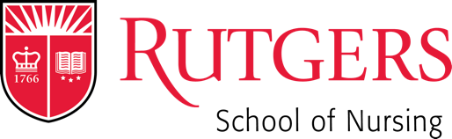 Course Approval/Course Modification Tracking FormThe faculty member interested in making the change (or their designee) will present the change and facilitate the item moving through all committees as outlined below.Step 1: Faculty interested in developing a new course/modifying an existing course must complete SECTION A. This form must be submitted with supporting documentation (rationale for change, updated syllabus, etc.) to the appropriate Divisional Dean/Administrative Support Staff to be placed on the Divisional Meeting agenda for review.Step 2: Once approved by the Divisional Faculty, the Divisional Dean will complete SECTION B and submit all materials (including this form and meeting minutes) to the faculty making the proposal and appropriate Divisional Committee for review.Step 3: Once approved by the Divisional Committee, the committee chair will complete SECTION C and forward all materials (including this form and meeting minutes) to the faculty making the proposal and Chair, Committee on Curriculum and Evaluation for schoolwide curriculum review.Step 4: Once approved by the Committee on Curriculum and Evaluation, the committee chair will complete SECTION D and forward all materials (including this form and meeting minutes) (ccing the faculty proposing the change) to be placed on the agenda for full faculty review and approval (via consent agenda or faculty vote as appropriate).Step 5: Once approved by Full Faculty, the Chair, Committee on Curriculum and Evaluation will work with the administrative assistant for full faculty meetings and send all materials and supporting documentation (including this form and full faculty meeting minutes) to the Divisional Dean for processing.Step 6: The Divisional Dean will complete SECTION E upon receipt. A copy of all documents will be uploaded to the Division’s Restricted Drive and copy sent to the Office of the Registrar for processing.RETURN COMPLETED TRACKING FORM AND ALL CORRESPONDING DOCUMENTS TO THE DIVISIONAL DEANSECTION A  SECTION A  Faculty Initiator andFacilitatorCourse/Program ChangesIf this is a course modification, please provide a brief description of change:If this is a course modification, please provide a brief description of change:SECTION  SECTION  Review by Divisional FacultyAccepted ____________ (date)                                   Rejected_________(date)Returned for Modification_________ (date)Additional Comments:Divisional DeanName: ____________________________________________________________Signature: ______________________________________________________________SECTION C  SECTION C  Review by Divisional Curriculum Committee Accepted ____________ (date)                                    Rejected_________(date)Returned for Modification__________ (date)Additional Comments:Committee Chair:Name:Signature:  SECTION DSECTION DReview by Committee on Curriculum and EvaluationAccepted _____________ (date)                                  Rejected_________(date)Returned for Modification__________ (date)Additional Comments:Committee ChairName: ____________________________________________________________Signature: ______________________________________________________________SECTION ESECTION EReview by Full FacultyAccepted _____________ (date)                                  Rejected_________(date)Returned for Modification __________(date)Additional Comments:Divisional DeanName: ____________________________________________________________Signature:  ______________________________________________________________